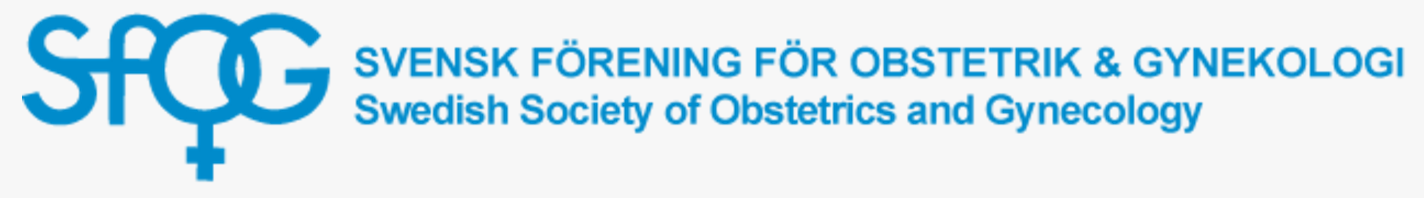 Jävsdeklaration DEKLARATION för bedömning av jäv, intressekonflikter och andra bindningar.PersonuppgifterFörnamn:                                                                                  Efternamn:                                                                                 Arbetsplats:                                                                       Yrkestitel:     			         	Har du, eller har du de senaste fem åren haft, någon fastare anknytning till företag eller intressent?  Styrelseuppdrag i ett företag  Konsult åt ett företag Anställd (hel- eller deltid) i ett företag Deltagande i branschorganisation Engagemang eller förtroendepost i ideell organisation Medverkan i innovativt företag Eget företag med verksamhet som rör uppdraget  Innehar patent som rör uppdraget Annan fastare anknytning  NejPågående engagemang, ange företag eller intressent, arbetsbeskrivning, tidsperiod för ersättning, ersättningens storlek samt mottagare (t.ex. du själv, företag eller institution/klinik)Avslutade engagemang, ange företag eller intressent, arbetsbeskrivning, tidsperiod för ersättning, ersättningens storlek samt mottagare  (t.ex. du själv, företag eller institution/klinik)Har du, eller har du de senaste fem åren haft, något uppdrag för företag eller intressent Medverkan i marknadsföring eller produktutveckling Sakkunnig/expert/vetenskapligt råd åt företag Ledamot av Advisory Board/ ”referensgrupp” eller dylikt Medverkan i företags forskningsråd för bedömning av forskningsansökningar tillsammans med andra experter Uppdrag för ideell organisation Av företag arvoderad föreläsning avseende din forskning och ditt kunnande Ensam medverkan i företags forskningsråd för bedömning av forskningsansökningar Expertråd till företag om bidrag tillforskare/forskning  Annan typ av uppdrag för företag eller intressent Nej Pågående engagemang, ange företag eller intressent, arbetsbeskrivning, tidsperiod för ersättning, ersättningens storlek samt mottagare  (t.ex. du själv, företag eller institution/klinik)Avslutade engagemang, ange företag eller intressent, arbetsbeskrivning, tidsperiod för ersättning, ersättningens storlek samt mottagare  (t.ex. du själv, företag eller institution/klinik)Har du, eller har du de senaste fem åren haft, några tjänster, befattningar, forskningsanslag eller bidrag i vilka företag eller intressent är involverade? Personlig professur/motsvarande betald av företag  Huvudprövare (Principal Investigator) Annan befattning med klinisk prövning Forskningsanslag eller bidrag från ideell organisation Forskningsanslag till grundforskning från företag Forskningsanslag till specialinriktad forskning från företag Annan typ av bidrag från företag eller intressent NejPågående engagemang, ange företag eller intressent, arbetsbeskrivning, typ av bidrag/anslag, tidsperiod för ersättning, ersättningens storlek samt mottagare (t.ex. du själv, företag eller institution/klinik)Avslutade engagemang, ange företag eller intressent, arbetsbeskrivning, typ av bidrag/anslag, tidsperiod för ersättning, ersättningens storlek samt mottagare (t.ex. du själv, företag eller institution/klinik)Andra former av bindningar till företag som ligger nära det egna expertområdet? Släktskap eller nära relationer till person i företag  Aktier i företag Lån i företag Annan typ av bindning till företag eller intressent  NejOm du kryssat i någon av rutorna ovan, ange företag eller intressent och vilken typ av bindning det gäller:5. Finns det något annat med anknytning till det aktuella uppdraget som du bedömer eventuellt kan medföra att din opartiskhet ifrågasätts av utomstående? Ja, följande: NejJag förbinder mig att snarast underrätta SFOG om ovan redovisade förhållanden förändras Jag är medveten om att den upprättade deklarationen utgör en allmän handling, som normalt är offentlig.Namnunderskrift: 		Datum och ort:     	20